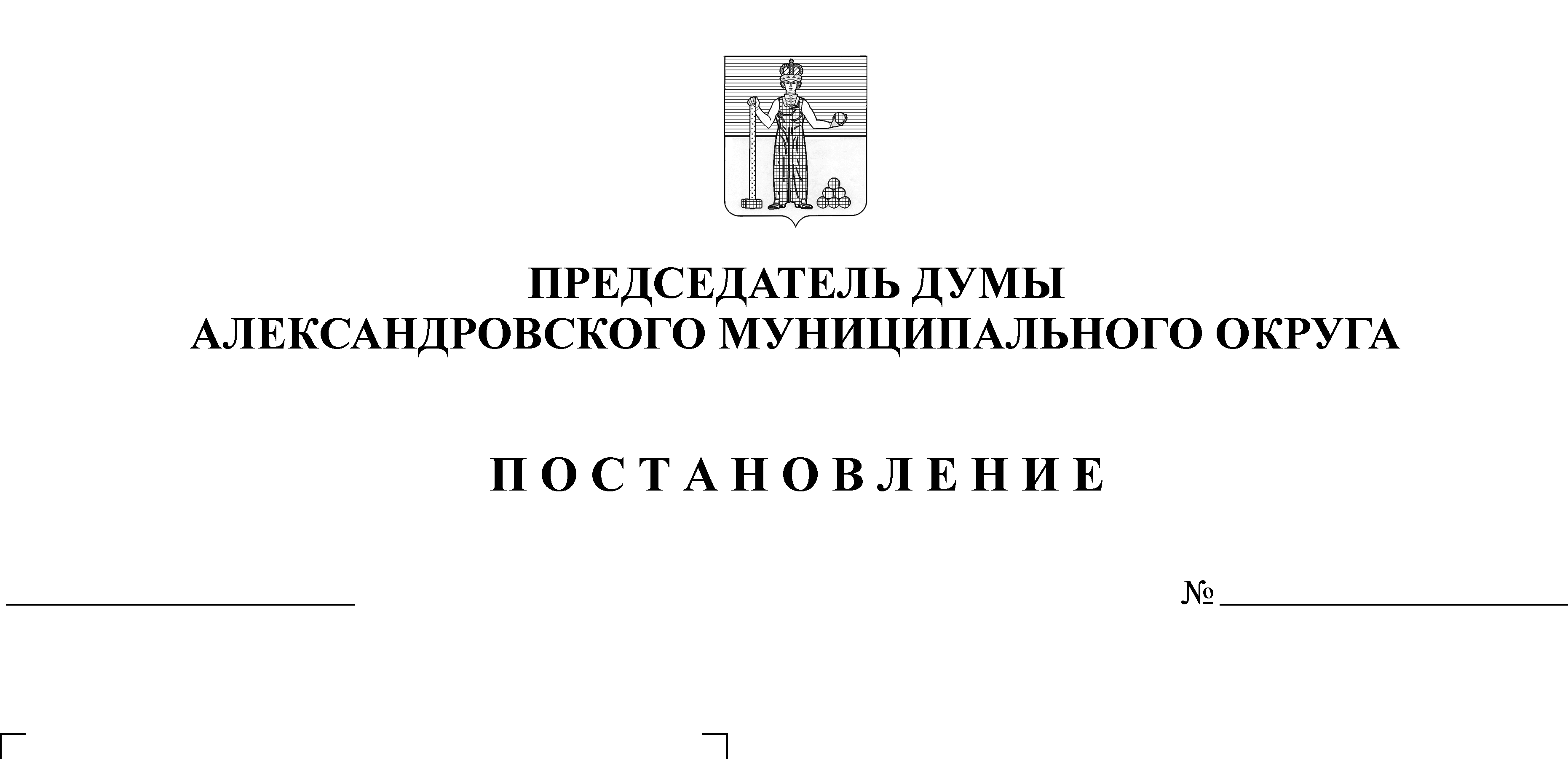 В связи 1.С действиями, совершаемыми группой депутатов Думы Александровского городского округа, выразившиеся в предпринятой ими попытке незаконно провести заседание Думы Александровского муниципального округа 21 октября 2020 г.;2.Предполагаемыми попытками незаконного захвата власти на территории Александровского муниципального округа;3.Предполагаемыми противозаконными действиями должностных лиц, обязанных следить за соблюдением законности и порядка на территории Александровского муниципального  округа;4.По просьбе главы Александровского муниципального районаПОСТАНОВЛЯЮ:1.Отменить заседание Думы Александровского муниципального округа 22 октября 2020 года.2. Опубликовать настоящее постановление в газете «Боевой путь» и на сайте www.aleksraion.ruПредседатель Думы							М.А. Зимина